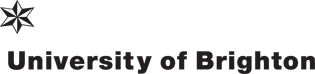 School of Health Sciences Sustainability Specialist Interest Group 5th Annual Conference
 
Sustainability: Small Steps, Big ChangesFriday 3rd May 2019     09:30 – 16:30Checkland Building C122, University of Brighton, UK

Call for posters: 
The conference aims to present the diversity of sustainable practices within health and social care settings and to inspire change towards more sustainable practices.  We extend an invitation to academic and clinical colleagues from a wide range of disciplines who are engaged in sustainability.
The theme this year is all about making small steps to create big changes, we would like to hear about your experience of and your research into sustainability.  How does sustainability impact on what you do, what you teach, what you research, how you practice?  The conference will have a range of presentations related to the theme.  We invite you to submit an abstract for a poster to be displayed at the conference.Please send your abstract to sustainabilityshs@brighton.ac.uk.  Abstracts will be made available on our website before the conference. 

Please forward this call for posters to anyone you think might be interested in the conference. Poster guidance
Posters should address topical, innovative and emerging issues related to the theme of ‘Sustainability: Small Steps, Big Changes’.  Ideally you will be available to talk with delegates about your poster during the conference.  However, you are able to submit a poster without attendance.portrait only (not landscape)minimum size A1 up to A0 118.9 x 84.1cmConsider having an accompanying hand-out of the poster and / or giving further details, references and your contact details.Poster abstract submission detailsProvide the title of your poster Provide an abstract of no more than 400 words summarising the poster Clearly state the name(s), designation(s) and institution(s) of the author(s) and contributor(s), with the full address and contact details of the main correspondent